Развивай у себя позитивное мышление!                                                                        «Я никогда не падаю духом,потому что каждая неудачная                                                                                          попытка является для меня                                                                                        еще одним шагом вперёд».Т. ЭдисонПозитивное мышление – это способность даже в любом неблагоприятном событии увидеть новые возможности и определённые выгоды.То, как ты справляешься с неудачами, и будет формировать твою жизнь в гораздо большей степени, чем какие-либо другие твои поступки.Принимай решения!Недостаточно мечты или постановки целей, нужны действия, упорный труд для их достижения.Только в этом случае появятся реальные результаты, подтверждающие, что ты двигаешься в правильном направлении.Выбирай и придерживайся таких убеждений, которые будут поддерживать тебя, давать надежду и энергию!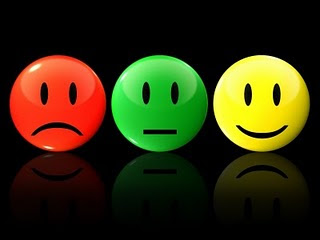 